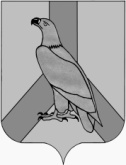 КОНТРОЛЬНО-СЧЕТНАЯ ПАЛАТАДАЛЬНЕРЕЧЕНСКОГО ГОРОДСКОГО ОКРУГА18. 11. 2016                                                                                                       № 01-38/12З а к л ю ч е н и е по результатам экспертно-аналитического мероприятия по вопросу проведения анализа реестра исполнительных листов, предъявленных к оплате в 2016 году       Экспертно - аналитическое мероприятие по данному вопросу  проводилось в Администрации Дальнереченского городского округа (далее – администрация ДГО).        Финансовый отдел администрации Дальнереченского городского округа  (далее – финансовый отдел администрации ДГО)  является структурным подразделением администрации ДГО.        Во исполнение части 26 статьи 21 Положения о бюджетном устройстве, бюджетном процессе в Дальнереченском городском округе, утверждённым  Решением Думы ДГО от 08.09.2015 № 63,  финансовый отдел администрации ДГО осуществляет исполнение судебных актов по искам к ДГО о возмещении вреда, причинённого незаконными действиями (бездействиями) органов местного самоуправления или их должностных лиц, в том числе в результате издания органами местного самоуправления актов, не соответствующих закону или иному нормативному правовому акту, а также судебных актов по иным искам о взыскании денежных средств за счёт средств казны ДГО (за исключением судебных актов о взыскании денежных средств в порядке субсидиарной ответственности главных распорядителей средств бюджета ДГО), судебных актов о присуждении компенсации за нарушение права на исполнение судебного акта в разумный срок за счёт средств бюджета ДГО.        Согласно статьи 11 Решения Думы Дальнереченского городского округа от 21.12.2015 № 94 «О бюджете Дальнереченского городского округа на 2016 год», основанием для внесения в 2016 году изменений в показатели сводной бюджетной росписи бюджета Дальнереченского городского округа, связанные с особенностями исполнения местного бюджета и (или) перераспределения бюджетных ассигнований без внесения изменений в решение Думы о местном бюджете является перераспределение бюджетных ассигнований на исполнение судебных актов, предусматривающих обращение взыскания на средства местного бюджета, на основании исполнительных документов.       Сводной бюджетной росписью на 2016 год от 07.11.2016, утверждённой начальником финансового отдела  Н.А. Ахметжановой, предусмотрено бюджетных ассигнований по администрации ДГО на исполнительные листы в сумме 22 400 050,00 рублей.        Остаток неоплаченных исполнительных листов на 01.01.2016  составил в сумме 39 805 688,84 рублей. Согласно реестра исполнительных листов, за 9 месяцев поступило исполнительных листов  на сумму 15 420 453,03  рубля, оплачено в отчетном периоде  13 730 847,06 рублей. Отозваны взыскателем десять исполнительных листов на общую сумму 12 280 530,35 рублей.  Долг муниципального образования на 01.10.2016  составил в сумме  29 214 764,46 рублей.       За октябрь месяц 2016 года   поступило исполнительных листов  на сумму 4 524 047,36 рублей,  оплачено 3 523 246,65 рублей, суммы исполнительных  листов по предъявителям отражены в таблице 1.Таблица  1(рублей)        - АО «Приморское автодорожное ремонтное предприятие» на сумму   2 234 999,60 рублей  за выполненные работы по ремонту дорог;       - МО МВД России по Приморскому краю на сумму 1 210 000,00 рублей оплата административного штрафа;       - Пенсионный фонд  на сумму 11 650,36  рублей (недоимка по страховым взносам  на обязательное пенсионное страхование, медицинское страхование, с учётом пени);       - Филиал №8 ГУ-ФСС на сумму 33 096,69 рублей (страховые взносы на обязательное социальное страхование на время нетрудоспособности в связи с материнством).        По состоянию на 01.11.2016 долг муниципального образования увеличился на 1 000 800,71 рублей и составил в сумме 30 215 565,17  рублей,  итоговые значения Реестра исполнительных листов, предъявленных к оплате в 2016 году (далее – Реестр), отражёны в таблице 2. Таблица  2(рублей)         По данным Реестра  в 2016 году исполнительные листы профинансированы на сумму 17 254 093,71  рублей, из них  наибольшие суммы финансирования составили:       - 3 702 522,44 рублей Пенсионный фонд (недоимка по страховым взносам  на обязательное пенсионное страхование, медицинское страхование, в том числе пени);       - 573 900,00 рублей  КГУП «Примтеплоэнерго»  (отопление незаселённого жилищного фонда);       - 979 366,14 рублей ООО «Джидиайгрупп» (произведена оплата за капитальный ремонт муниципальных квартир  №8, дома № 12по  ул. Пушкина,  №1, дома № 114 по ул. Полтавская);       - 745 041,35 рублей  А.А. Тимошенко (работы по валке деревьев, установке дорожных знаков, устройства водоотведённого рва, в том числе штрафы и пени);       - 303 344,84 рублей ООО «Строймаксимум»  (прокладка обратного трубопровода  ГВС от котельной №5);       - 3 735 485,01 рублей  ИП Кокарев А.А. (ремонт муниципального жилья по ул. Тухачевского дом №36, ремонт мягкой кровли по ул. Полевая дом №1, ул. Свердлова дом №30, ул. Мира дом № 14, в том числе пени, штрафы);       - 2 234 999,60 рублей АО «Приморское автодорожное ремонтное предприятие» (за выполненные работы по ремонту дорог, в том числе неустойка и госпошлина);       - 569 219,92 рублей ООО «Примстройлюкс» (ремонт муниципального жилья по ул. Вострецова  дом №30 ку.№1);        - 4 147 664,63 рублей МО МВД России по Приморскому краю (административные штрафы на наличие снежного наката на дорогах, не проведение ямочного  ремонта,  не исполнение в установленный законом срок по оплате административного штрафа).      Отозвано исполнительных листов  по заявлениям от взыскателя на сумму 12 280 530,35 рублей,  из них:       - 10 270 681,28 рублей КГУП «Примтеплоэнерго» (отопление незаселённого жилищного фонда);        - 760 059,07 рублей  ООО «Юнит»  (приобретение дизельных генераторов);        - 25 000,0 рублей  ООО «Округ»  (услуги представителя);        - 199 790,0 рублей  ООО «НэкстЭнерго» (разработка схемы водоснабжения и водоотведения);        - 1 025 000,00 рублей  ООО Зодчий Прим» (объединение котельных №31 и №43,  переносам нагрузки на котельную №1).       Остаток неоплаченных исполнительных листов на 01.11.2016   составил в сумме 30 215 565,17  рублей, из них по исполнительным листам,  предъявленным по наибольшим суммам:        - ООО ПИК Меридиан  за выполнение инженерно-геодезические изыскания, выполнение  кадастровых работ по изготовлению межевого плана и постановке на кадастровый учёт, в  сумме  655 657,58 рублей;          - ООО «Мицар» за выполнение  кадастровых работ по изготовлению межевого плана и постановке на кадастровый учёт, в том числе госпошлина, в   сумме 525 529,91 рублей;         - ООО «Округ»  за техническое обслуживание и ремонт наружных канализационных сетей,  судебные расходы, в общей сумме 3 960 110,42 рублей;        - ООО ПКФ МАГ приобретение  спортивной площадки депутат Л.Н. Высоцкий, в сумме  530 533,38 рублей;        - ООО «Дальгиброспецстрой» за выполненные работы по ремонту дома №6  по ул. Промышленная, в сумме  3 007 376,25 рублей;        - ООО «Орикс»  капитальный ремонт муниципальных квартир по ул. Карбышева, ул. Некрасова, ул. Пушкина, ремонт кровли котельной №39, в сумме 1 853 847,63 рублей;        - ООО «Энергосфера – Электромонтаж» ремонт электроснабжения, в сумме 950 603,24 рубля;        - ООО «РогГСК» кадастровые работы, в сумме  253 489,06  рублей;        - КГУП «Примтеплоэнерго» отопление незаселённого жилищного фонда, в сумме 1 556 832,21 рубля;        - ООО «Дальсервиспроект» изготовление проектно-сметной документации, в сумме 909 508,90 рублей;        - ИП Марченко В.П. дорожные знаки, изготовление архитектурных форм, в сумме 1 142 773,89 рубля;       - ООО «Доверие» кредиторская задолженность по откачке жидких бытовых отходов за 2014 год, вывоз твёрдых бытовых отходов за 2013 год, в сумме 1 808 085,43 рублей;       - ООО «ОФЕРТАДИАЛОГ»  проект планировки и межевания  с инженерно – геологическими изысканиями  для многодетных семей по ул. Первомайская, ул. Рыбозаводской,  в сумме 1 465 092,36 рубля;       - ООО «Магнит» окраска  опорного уличного освещения, в сумме 108 178,57 рублей;       - ООО «ДАЛЬТЭМ» строительство уличного освещения, в сумме   877 300,42  рублей;       - ООО «Поликом» устройство,  содержание и обслуживание уличного освещения, в сумме 1 943 667,50 рублей;       -  ООО «Стройбот»  ремонт электроснабжения, в сумме 1 096 348,05 рублей;       - ООО «Жилищная компания»  штрафные санкции, в сумме 207 800,43 рублей;       - ООО «Строймаксимум»  за выполненные работы по ремонту дома по ул. Осипенко, в сумме 131 064 367,59 рублей;        - Пенсионный фонд Российской Федерации  штрафы, в сумме 116 027,75 рублей;        - Межмуниципальным отделом МВД России по Приморскому краю административные штрафы на наличие снежного наката на дорогах, не проведение ямочного  ремонта,  не исполнение в установленный законом срок по оплате административного штрафа, в сумме 5 175 000,00 рублей.        Анализ  реестра исполнительных листов, показал что, к счетам бюджета  предъявленных к оплате в 2016 году, исполнительные листы необеспеченные бюджетными ассигнованиями текущего года в сумму 11 453 396,84 рублей, из них на сумму 4 721 564,63 рублей оплачены.  В таблице 3 отражены суммы предъявленных и оплаченных исполнительных документов по состоянию на 01.11.2016.Таблица  3(рублей)       - КГУП «Примтеплоэнерго» на сумму 2 130 732,21 рубля, за отопление незаселенного муниципального жилищного фонда;       -  Межмуниципальный отдел МВД России по Приморскому краю  на сумму 9 322 664,63 рубля по оплате административных штрафов.Выводы и предложения  Остаток неоплаченных исполнительных листов на 01.01.2016  составил в сумме 39 805 688,84 рублей,  предъявлено к оплате в 2016 году  исполнительных листов  на сумму 19 944 500,39 рублей, оплачено в отчетном периоде  17 254 093,71 рубля. Долг муниципального образования на 01.11.2016  составил в сумме  30 215 565,17 рублей.По состоянию на 01.11.2016 установлено неэффективное расходование бюджетных средств, в виде штрафных санкций в сумме 4 147 664,63 рубля, по искам ресурсоснабжающих организаций и жилищных компаний за незаселённый муниципальный жилищный фонд в сумме 573 900,00 рублей, в результате ненадлежащего исполнения (неисполнения)  установленных законом полномочий.        Контрольно-счётная палата Дальнереченского городского округа  предлагает  Главе администрации Дальнереченского городского округа, С.И. Васильеву:         В целях экономии и повышения эффективности использования бюджетных средств, во исполнение постановления администрации Дальнереченского городского округа от 29.07.2016 № 620 «Об определении основных направлений бюджетной и налоговой политике Дальнереченского городского округа на 2017 год и плановый период 2018-2019 годов»:        - провести инвентаризацию муниципального жилищного фонда в многоквартирных жилых домах,  результаты инвентаризации представить в Контрольно-счётную палату;         - решить вопрос по оптимизации затрат на содержание имущества, непосредственно не связанного с оказанием муниципальных услуг.Аудитор  Контрольно-счётной палаты                                                 Т.В. ДуброваНаименование предъявителяСумма исполнительных листов предъявленных к оплате в октябре 2016 годуПрофинансировано  в ноябре 2016 годуАО «Приморское автодорожное ремонтное предприятие»2 234 999,602 234 999,60АО «Приморское автодорожное ремонтное предприятие»110 019,00-ООО «Жилищная компания»105 090,77-ООО «Округ»2 073 937,99-МО МВД России по Приморскому краю1 210 000,00Пенсионный фонд  11 650,36Бычкова Л.В.(конверты)20 000,00Пасюк Г.А. (оплата за учёбу)13 500,00Филиал №8 ГУ-ФСС33 096,69 Итого4 524 047,363 523 246,65Сумма  исполнительных листовна 01.01.2016Предъявлено к оплатев  2016 годуПрофинансированоза периодс 01.01.2016по 01.10.2016ОтозваныОстаток 01.11.20161234539 805 688,8419 944 500,3917 254 093,7112 280 530,3530 215 565,17Наименование учрежденияСумма исполнительных листов предъявленных к оплате в 2016 годуПрофинансировано за период с 01.01.2016 по 01.11.2016КГУП «Примтеплоэнерго»2 130 732,21573 900,00МО МВД России по Приморскому краю  (штрафы)9 322 664,634 147 664,63 Итого11 453 396,844 721 564,63